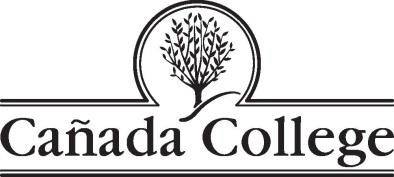 Educational Master Plan Task Force Meeting AGENDAWednesday, March 2, 2022ZOOM Meeting:  https://smccd.zoom.us/j/87157232598MEETING TIME: 8:30 – 10:00 a.m. EMP Task Force membersTask Force Tri-Chairs:David Eck, Academic Senate PresidentRoslind Young, Classified Senate PresidentKaren Engel, Dean of Planning, Research, Innovation & Effectiveness and Accreditation Liaison OfficerFaculty Members:Humanities and Social Sciences Division Rep:  Alicia AguirreBusiness, Design and Workforce Division Rep:  Leonor CabreraScience and Technology Division Rep:  TBDKinesiology, Athletics and Dance Division Rep:  Eddy HarrisCounseling Division Rep:  Jenna FrenchClassified Staff Representatives:Outreach & Welcome Center Rep:  Jeanne StalkerStudent Success Team Retention Specialist Rep:  Nimsi GarciaTransfer Services Rep:  Mary HoInstructional Division Rep:  Krystal MartinezInstructional Technologist:  Allison HughesStudent Representatives:Mira RubioBrittney Samora-DelgadilloAdministrators:  Dean of Business, Design & Workforce:  Hyla LacefieldDean of Enrollment Services and Student Support:  Wissem BennaniOther College Cabinet members attend as neededStaff Support:  The Office of Planning, Research & Institutional Effectiveness will provide staff support, research, analysis and writing throughout the process. AGENDA ITEMDISCUSSION LEADER(s)TYPE OF ITEMTIMEWelcomeVerify meeting notes from previous meetingReview today’s agendaRoz and DavidWelcome5 minutesSCUP Review:  Goals and StrategiesRefreshing our understanding of what makes a good goal statement and strategic initiative statementRozDiscussion5 minutesBrief Overview of District Goals and StrategiesOur EMP should alignEckDiscussion10 minutesEvaluation of our 2017-22 EMPRevisit what we thought should be “carried forward” from last timeKarenDiscussion10 minutesDrafting Goal StatementsAllBreak Out Groups25 minutesReport Out on Goal StatementsConsider Longer List of StrategiesEckReport OutDiscussion25 minutesPrepping for the March 11 RetreatRozDiscussionNext Steps10 minutesMeeting ClosureMeeting ClosureMeeting ClosureMeeting Closure